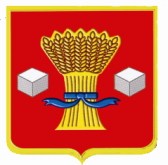 АдминистрацияСветлоярского муниципального района Волгоградской областиПОСТАНОВЛЕНИЕот 31.07.2017                               № 1656В соответствии со статьёй 142.4 Бюджетного кодекса Российской Федерации, Решением Светлоярской районной Думы от 22.12.2015 № 22/116 «О передаче части полномочий Светлоярского муниципального района, сельским поселениям муниципального района», руководствуясь Уставом Светлоярского муниципального района,п о с т а н о в л я ю:Пункт 1 постановления изложить в новой редакции:«1. Утвердить распределение иных межбюджетных трансфертов бюджетам сельских поселений Светлоярского муниципального района Волгоградской области на осуществление переданных полномочий по организации в границах сельского поселения электро-, тепло-, газо- и водоснабжения населения, водоотведения, снабжения населения топливом в пределах полномочий, установленных законодательством Российской Федерации на 2017 год	2. Отделу по муниципальной службе, общим и кадровым вопросам (Сороколетова Е.В.) администрации Светлоярского муниципального района разместить настоящее постановление на официальном сайте Светлоярского муниципального района Волгоградской области.	3. Отделу бюджетно-финансовой политики (Коптева Е.Н) администрации Светлоярского муниципального района разместить настоящее постановление в сети Интернет на финансовом портале Светлоярского муниципального района Волгоградской области.4. Контроль  над   исполнением   настоящего   постановления   возложить на начальника отдела бюджетно-финансовой политики администрации Светлоярского муниципального района Евдокимову Л.А.Врио главы  Светлоярского муниципального района                                                           Т.В. Распутина Подхватилина О.И.№ п/пНаименование сельского поселенияРазмер иного МБТ (тыс.руб.)1231.Большечапурниковское сельское поселение342,02.3.Дубовоовражное сельское поселениеКировское сельское поселение802,6682,24.Наримановское сельское поселение790,05.Приволжское сельское поселение824,06.Райгородское сельское поселение0,07.Цацинское сельское поселение669,48.Червленовское сельское поселение1 012,4Всего:5 576,5»